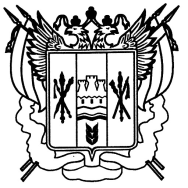 РОССИЯ
 РОСТОВСКАЯ ОБЛАСТЬЕГОРЛЫКСКИЙ РАЙОН
АДМИНИСТРАЦИЯ ШАУМЯНОВСКОГО СЕЛЬСКОГО ПОСЕЛЕНИЯ                                                   ПОСТАНОВЛЕНИЕ  19 января  2021  год                          №  3                          х. Шаумяновский«Об утверждении плана-графика рейдовых мероприятий должностных лиц Администрации Шаумяновского сельского поселения, уполномоченных составлять протоколы об административных правонарушениях по выявлению правонарушений на территории Шаумяновского сельского поселения, предусмотренных Областным законом от 25.10.2002 № 273-ЗС «Об административных правонарушениях» на 2021 год»В соответствии с Областным законом «Об административных правонарушениях» от 25.10.2002 № 273-ЗС, руководствуясь Уставом муниципального образования  «Шаумяновское сельское поселение»;ПОСТАНОВЛЯЮ	1. Утвердить план-график рейдовых мероприятий, должностных лиц Администрации Шаумяновского сельского поселения, уполномоченных составлять протоколы об административных правонарушениях по выявлению правонарушений на территории Шаумяновского сельского поселения, предусмотренных Областным законом от 25.10.2002 № 273-ЗС «Об административных правонарушениях» на 2021 год, согласно приложению.2.  Контроль за выполнением постановления  оставляю за собой.3. Постановление вступает в силу со дня официального  опубликования (обнародования).Глава АдминистрацииШаумяновского сельского поселения                                    С.Л. АванесянПриложениек  постановлению АдминистрацииШаумяновского сельского поселенияот 19.01.2021 года № 1Планграфик рейдовых мероприятийдолжностных лиц Администрации Шаумяновского сельского поселения, уполномоченных составлять протоколы об административных правонарушениях по выявлению правонарушений на территории Шаумяновского сельского поселения, предусмотренных Областным законом от 25.10.2002 № 273-ЗС«Об административных правонарушениях». на 2021 год№п/пНаименованиезанимаемой должностиФ.И.О.Дни рейдовых мероприятийСтатьи закона, по которым должностное лицо уполномочено составлять протоколы об административных правонарушениях1Ведущий специалист по вопросам   муниципального    хозяйства      Киракосян В.Н.1 неделя месяца (среда),3 неделя месяца (среда)статьями: 2.3, 2.4, 3.2,  4.1, 4.4, 4.5, 5.1, 5.2, 6.4Областного закона «Об административных правонарушениях».Муниципальный жилищный контроль: ст. 6.24 (в части курения табака в лифтах и помещениях общего пользования многоквартирных домов), ст. 7.21, ст. 7.22, ст. 7.23, ст. 7.23¹, ст. 7.23², частями 4 и 6 статьи 9.16 «Кодекса Российской Федерации об административных правонарушениях», часть 1 ст. 19.4, часть 1 ст. 19.4¹, часть 1 ст. 19.5, ст. 19.7 «Кодекса Российской Федерации об административных правонарушениях».2Ведущий специалист, уполномоченный на решение задач в области ПБ и ЧСТвердов В.В.1 неделя месяца (пятница),4 неделя месяца (пятница)Статьи: 2.3, 2.5,  2.7,  2.10,  4.4, 4.5, 5.1, 6.3 Областного закона «Об административных правонарушениях».3Заведующий сектором экономики и финансовЧереватенко А.Н.1 неделя месяца (четверг),4 неделя месяца (четверг)Муниципальный финансовый контроль, Статьи:5.21, 15.1, 15.11, 15.14,15.15 часть 16, частью 20 статьи 19.5, статьями 19.6, 19.7 Кодекса Российской Федерации об административных правонарушениях Статьи: 2.2, 2.6, 5.3, 8.1, 8.2, 8.8, 9.1, 9.3. Областного закона «Об административных правонарушениях».